DPTO DE CIENCIASPROF. HECTOR OLIVARES V2020GUIA  DE  TRABAJO  EN  AULAFORMULAS QUIMICASLos compuestos químicos pueden designarse de dos maneras : por su nombre o por su fórmula.En las fórmulas, se agrupan los diversos elementos que forman parte del compuesto, representados por medio de símbolos, que son usados para designar un elemento y la cantidad de este.Las masas atómicas ( M.A ) o pesos atómicos ( P.A)  de los elementos se encuentran en la tabla periódica, al igual que el nombre y símbolo de cada uno de ellosA partir de la fórmula de un compuesto se puede determinar :.- Los elementos de que está formado y el número de átomos que contiene su     Molécula..- Su composición centesimal..- El estado de oxidación de los elementos que lo forman..- Su peso molecular.1.- Calcular el peso molecular ( P.M) de:     a.-  Carbonato de Hierro (III). (CO3)3Fe2	      b.- Nitrato potásico NO3K      N=14    K=39     c.- Sulfato cálcico  SO4Ca.2OH2   S=32   Ca = 40    H = 1PROCEDA DE LA SIGUIENTE FORMA A OBJETO DE EVITAR COMETER ERRORES     RESPUESTAS   a.- 292 grs/mol                 b.-  101 gr/mol              c.- 172 gr/mol2.- Calcular la composición centesimal del Oxalato de Plata C2O4Ag2   Ag = 108 gr/mol     1.- Determinar el PM del Oxalato de Ag. Para ello use la información de la T.P. y             construya un cuadro similar al de la pregunta anterior           PM = 304 gr/mol     2.- Determinar el % de cada elemento de la fórmula. Recuerda que el P.M del            compuesto equivale al 100 %.  ( P.A    C=12      0=16     Ag = 108   gr/mol )           Paso 1 .- Determinamos el PM del compuesto   R .- 304 grs/mol          Paso 2.- Determinamos el % de cada elemento de la fórmula                          Ejemplo para el Carbono ( 24 grs)  :   304 grs     =      100 %                                                                                         24 grs      =        X %                          C = 7,89 %             O =21 %                Ag =71,11 % 3.- Calcular la fórmula de un compuesto en cuyo análisis se han encontrado los        siguientes porcentajes =  7,91 % de C   - 21,07 % de O – 71,02 % de Ag       Paso 1 .- Dividimos el % de cada elemento con su PA. ( C= 12   O=16   Ag= 108)                       C .-  7,89%/12 = 0,659                   O .- 21,07 %/16 = 1,316                       Ag.- 71,02%/108 = 0,657       Paso 2 .-  Cada uno de los valores obtenidos se divide con el menor valor                       Obtenido. Se observa que el menor valor obtenido es 0,657                        Carbono = 0,659/ 0,657 = 1                        Oxígeno = 1,316/ 0,657 = 2                         Plata   = 0,657/0,657 =1        Paso 3.- Representamos la fórmula empírica :  CO2Ag.                     Su    PM=152 gr/mol    .4.- Se tiene una muestra de 320 gramos de CO2Ag.  Cuantos gramos de plata contiene la       muestra?.       Respuesta. Lo primero es obtener el Peso Atómico de cada elemento de la fórmula y para                          Obtenemos la información desde la Tabla Periódica y desarrollamos una tabla                          similar a la del ejercicio 1, para obtener el Peso Molecular ( PM).                           PM = 152 grs/mol.                            1mol del compuesto CO2Ag  tiene una masa de 152 grs y en ella hay 108                         gramos de plata (Ag).                          Luego procedemos a una regla de 3 para obtener el resultado.                          152 grs de CO2Ag         contiene              108 grs de Ag                          320  “           “                    “                         x     “                         De la expresión se despeja la incógnita X.                         X =  320 x 108 /  152            por tanto  X = 227 grs de Ag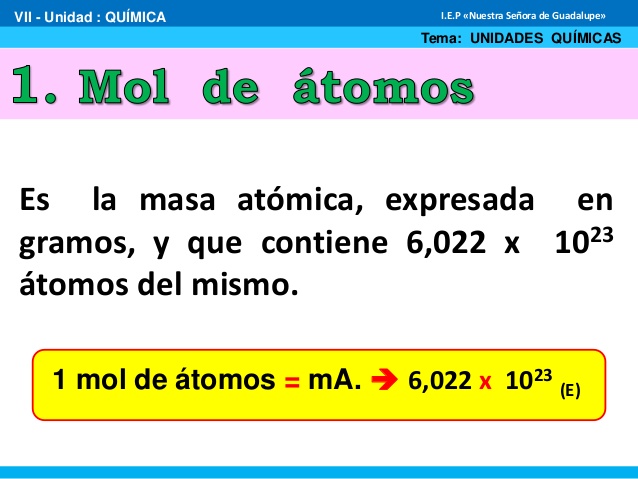 Su fórmula general es    mol =masa en gramos / masa atómica ó masa molecularPor acuerdo en química se considera  sinónimo de masa , el peso.  Entonces Masa atómica ( m.a) = peso atómico ( P.A)  y  masa molecular ( m.m ) = Peso molecular ( PM).Entonces  n = mol            Luego             n = m/ PA    ó        n = m/ PM   donde        M = masa.Ejemplos1.- El P.A de la Plata (Ag) es 108 grs/mol.   Significa que 1 mol de plata tiene       una masa de 108 gramos y contiene 6,023 x 1023 átomos de Plata.2.- El agua ( H2O) tiene un PM de 18 grs/mol.  Significa que 1 mol de agua     Tiene una masa de 18 grs y contiene 6,02 x 1023 moléculas de agua.Ejercicios tipos1.-A cuántos moles corresponden 10,00g de Cu?.    El  P.A del Cu  es  63,55 g/mol     Usamos la formula general   (n = m/P.A )   remplazamos      n = 10,00/63,55 = 0.1573 moles2.- Indica la cantidad de átomos de plata contenidos en 1,5 moles     R.-  1,5 moles x 6,02 x 1023  = 9,03 x 1023  átomos.3.- Calcular la masa de 1 átomo de Plata.        6,02 x 1023  átomos de Ag tienen una masa de 108 grs               1               “                                      “              X grs.            R.-   17,9 x 10-23 grs.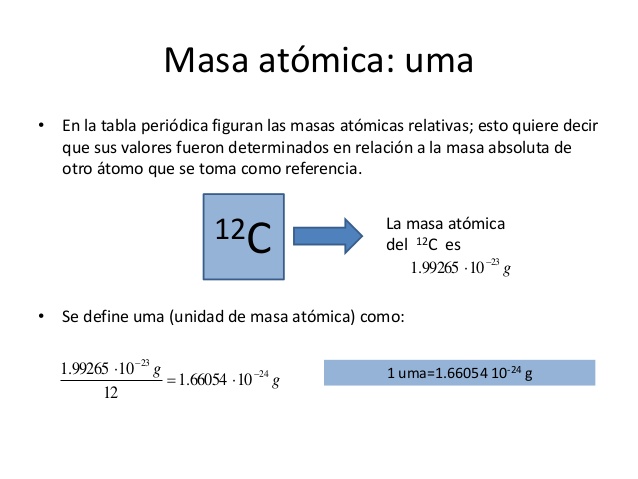 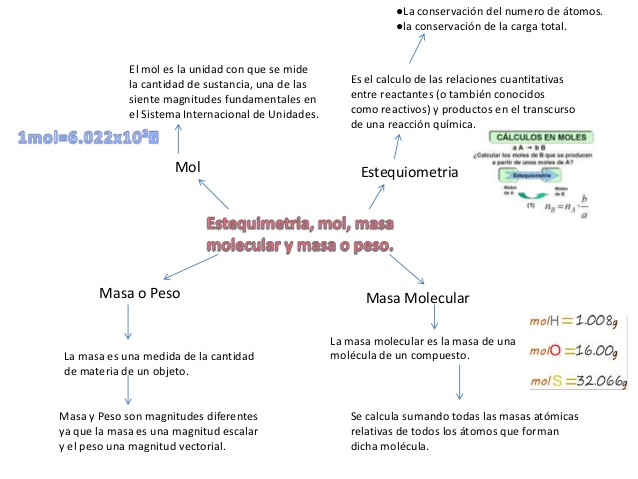 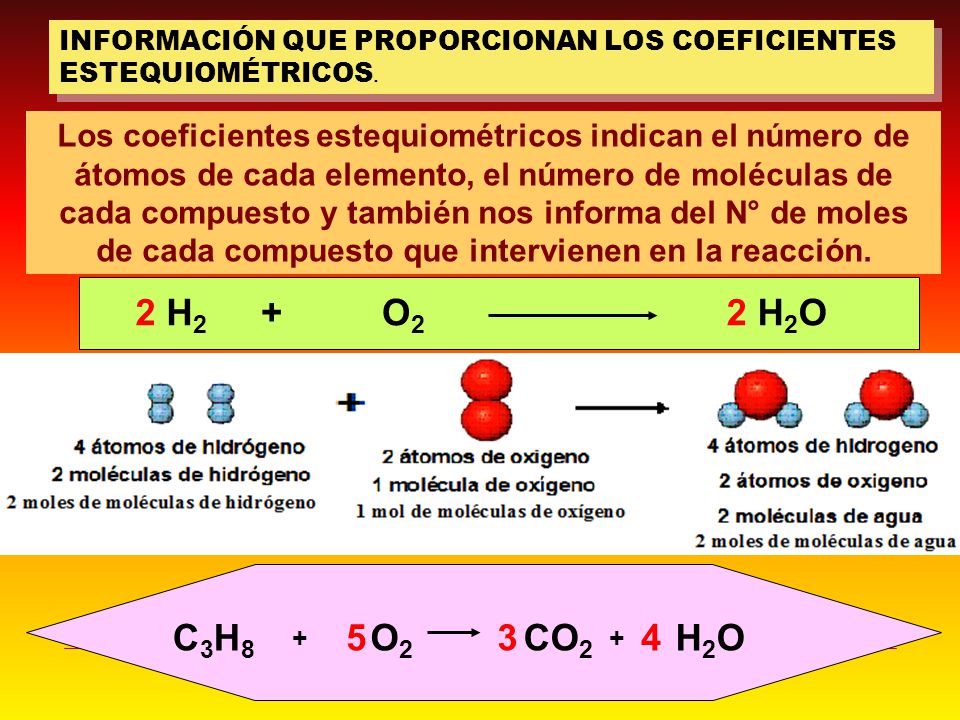 1MOL DE PROPANO ( C3H8) equivale a 44 grs/mol y produce 132 grs de CO2(3 MOLES).Cuantos gramos de propoano se requiere para producir 924 grs deCO2.ElementoSimboloP.A ( grs/mol)CantidadTotalCarbonoC12336Oxígeno0169144HierroFe562112PM292